May 28, 2023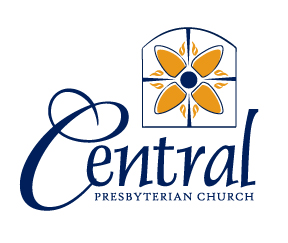 Welcome to the church we love!  As Terre Haute’s first established congregation we maintain a 195-year tradition of service to God.  We pray you will encounter the Spirit in worship with us.We welcome children of all ages to worship with us throughout the service.  We have placed children’s activity bags in front of the railing between the back entrances to the sanctuary. Following the Children’s Lesson we offer the Children’s Worship program for ages 4 years through first grade.  Children can exit the sanctuary with the adult leaders. Nursery care is available downstairs at the northeast corner of the building for ages birth through three years.Please do not hesitate to ask our ushers any questions you may have.  Again, welcome!125 North Seventh Street   Terre Haute, Indiana  47807Church website:  www.thcpc.org             (812) 232-5049Prayer of the DayPerplexing, Pentecostal God, you infuse us with your Spirit, urging us to vision and dream. May the gift of your presence find voice in our lives, that our babbling may be transformed into discernment and the flickering of many tongues light an unquenchable fire of compassion and justice.
Order of Worship for the Lord’s DayGod’s People GatherPrelude                    Reflections on the Spirit               arr. Raney          Announcements and Prayer ConcernsCall to Worship                                       Leader: 	Jesus Christ is risen!     People: 	He is risen indeed!     Leader: 	Let us join in praise for our Savior!     People: 	Let us sing our joy as we worship Jesus, 		our Messiah!*Hymn #393            O Day of Rest and Gladness              				                    es flog ein kleins waldvÖgeleinGod calls us to Confession and Forgiveness*Call to Confession                                             Leader: 	We call ourselves Christians, 		which means “little Christs”. 		By the power of the Holy Spirit 		we seek to imitate him.     People: 	Yet we fail, sinning against his will.     Leader: 	When we confess our sins, 		Christ’s atoning sacrifice becomes effective 		for us.     People: 	We turn now to our corporate, 		and our individual, prayers of confession.     Leader: 	Let us pray.*Confession of Sin          All: 	Gracious God, we open our hearts 		and confess our sins—		against you, against our neighbors. 		For the wrongs of our hearts, minds 		and spirits, forgive us. 		For our silence and lack of compassion, 			forgive us. 		For our anger and our fear, forgive us. 		For our failures to seek justice 		and make peace, forgive us. 		For the times we do not walk in love, 		forgive us in the name of Jesus Christ 		who goes before us that we might know love. (Pause for silent reflection.)Among baptism’s symbolic meanings is the reminder that Jesus atoned for our sins.  We pour water into the baptismal font just before the Assurance of Pardon to dramatize Jesus’ washing us clean.*Assurance of Pardon     Leader: 	There is no greater joy in the heart of God 		than the moment when a son or daughter 		opens to the gift of forgiveness. 		God’s Spirit reaches out to welcome us 		in Christ.     People: 	In the name of Jesus we are God’s by grace. 		With joy we are made alive. 		Thanks be to God.*Response                       Gloria Patri                     gloria patri	Glory be to the Father, and to the Son, and to the Holy Ghost; as it was in the beginning, is now, and ever shall be, world without end. Amen, amen.*The Peace                                                See John 20:19, 21, 26Since God has forgiven us in Christ, let us forgive one another.The peace of our Lord Jesus Christ be with you all.And also with you.The Word of GodChildren’s Lesson     	                           Valeri Kershaw 		After the lesson, children ages 4 years to 1st grade may leave 		to attend Children’s Worship in room 200.  Child care is 		available for younger children in the nursery (enter through 	room 108).    Prayer for IlluminationScripture Reading                                                Psalm 104:24-34	O Lord, how manifold are your works!	In wisdom you have made them all;	the earth is full of your creatures.	Yonder is the sea, great and wide,	creeping things innumerable are there,	living things both small and great.	There go the ships,	and Leviathan that you formed to sport in it.	These all look to you	to give them their food in due season;	when you give to them, they gather it up;	when you open your hand, 	they are filled with good things.	When you hide your face, they are dismayed;	when you take away their breath, 	they die and return to their dust.	When you send forth your spirit, they are created;	and you renew the face of the ground.	May the glory of the Lord endure forever;	may the Lord rejoice in his works--	who looks on the earth and it trembles,	who touches the mountains and they smoke.	I will sing to the Lord as long as I live;	I will sing praise to my God while I have being.	May my meditation be pleasing to him,	for I rejoice in the Lord.Special Music                   As the Wind Song                 wairu tapu                         			  Steve Mead, SoloistScripture Reading                                                     John 20:19-23	When it was evening on that day, 	the first day of the week, 	and the doors of the house where the disciples had met 	were locked for fear of the Jews, 	Jesus came and stood among them and said, 	“Peace be with you.” 	After he said this, 	he showed them his hands and his side. 	Then the disciples rejoiced when they saw the Lord. 	Jesus said to them again, “Peace be with you. 	As the Father has sent me, so I send you.” 	When he had said this, 	he breathed on them and said to them, 	“Receive the Holy Spirit. 	If you forgive the sins of any, they are forgiven them; 	if you retain the sins of any, they are retained.” Sermon              The Gift of the Spirit        Rev. Mike RigginsGod calls us to respond to the Word*Hymn #280        Come, O Spirit, Dwell Among Us     ebenezerPentecost ReadingPrayers of the PeopleThe Lord’s Prayer	Our Father, who art in heaven, hallowed be thy name, thy kingdom come, thy will be done, on earth as it is in heaven.Give us this day our daily bread; and forgive us our debts, as we forgive our debtors; and lead us not into temptation, but deliver us from evil. For thine is the kingdom, and the power, and the glory, forever.  Amen.God’s People Go Out into the WorldOffering    	Offertory                             Precious Memories                   Wright*Doxology         Praise God, from whom all blessings flow; Praise Christ, all people here below; Praise Holy Spirit evermore; Praise Triune God, whom we adore.  Amen.*Hymn #370          This Is My Father’s World        terra beata * Benediction     * Postlude        Fanfare on “National Hymn”            Warren					Liturgist:    Rowyn HolderHosts:         CL CommissionGreeters:     Wini McCammon & Cyndee JenkinsAttendance last week:  80CALENDARFor updated information please consult the main church calendar, which may be found online at our church website (www.thcpc.org).  
  Check us out on Facebook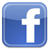 Vacation Bible School at Central!Vacation Bible School will be happening again at Central this summer! This year we will be learning about working together to care for God's creation using “ReNew, the Green VBS” program, a curriculum created by Sparkhouse. 
This program is open to Central families, their friends and our entire community for children ages 4 through 5th grade. It will be held June 12-16 from 9:30am to 12pm at the church. Registration is available in the e-news link or contact Ellie (Ellie@thcpc.org)

Volunteers are needed to help with activities, snack prep and setup/cleanup. Contact Ellie to volunteer (ellie@thcpc.org)Items needed for VBS:Donations can be brought to Ellie or left in the marked container in Fellowship HallEmpty cardboard cereal boxesNewspaperPine ConesShoe boxes with lidBible Study & BrewOur Bible Study & Brew group is onto a new study called “Topics of the Bible” and it is a great time to join this group!Make plans to be at the Terre Haute Brewing Co. on Wednesday evenings to enjoy your favorite beverage and some time for fellowship, study and reflection. Questions? Contact Pastor Mike   Graduation SundayGraduation Sunday will be held on Sunday, June 4 2023 during worship. Please make sure Ellie or the church office have the name of graduates in your family, we want to recognize them!  Church StaffRev. Mike Riggins, Pastor
Mrs. Ellie Templeton, Christian Education Director/		Communications CoordinatorMrs. Sarah Kelsheimer, SecretaryDr. Mark Carlisle, Choir DirectorMr. Steve McCullough, Organist Mr. Tim Ghogle, Youth DirectorMr. Alvin Stinnett, Caretaker & Bus DriverSunday Offering Counters: May 28 – Phillip Prayers for the WeekMorningO Lord, prepare me for all the events of the day;for I know not what a day may bring forth.Give me grace to deny myself;to take up my cross daily,and to follow in the steps of my Lord and Master.Amen.   -- Matthew Henry (1662-1714)EveningLord,when I sleep let me not be made afraid,but let my sleep be sweet,that I may be enabled to serve Thee on the morrow.Amen.   -- Archbishop William Laud (1573-1645)Day of PentecostLiturgical  Color: RedSun.10:30 a.m.Worship in sanctuary11:30 a.m.Fellowship TimeMon.ChurchOffice closed for Memorial DayWed.7:30 p.m.Bible study & brewThurs.2:00 p.m. Women’s Book Club in fellowship hallFri.11:00 a.m.Staff meeting in fellowship hall